LATVIJAS UNIVERSITĀTE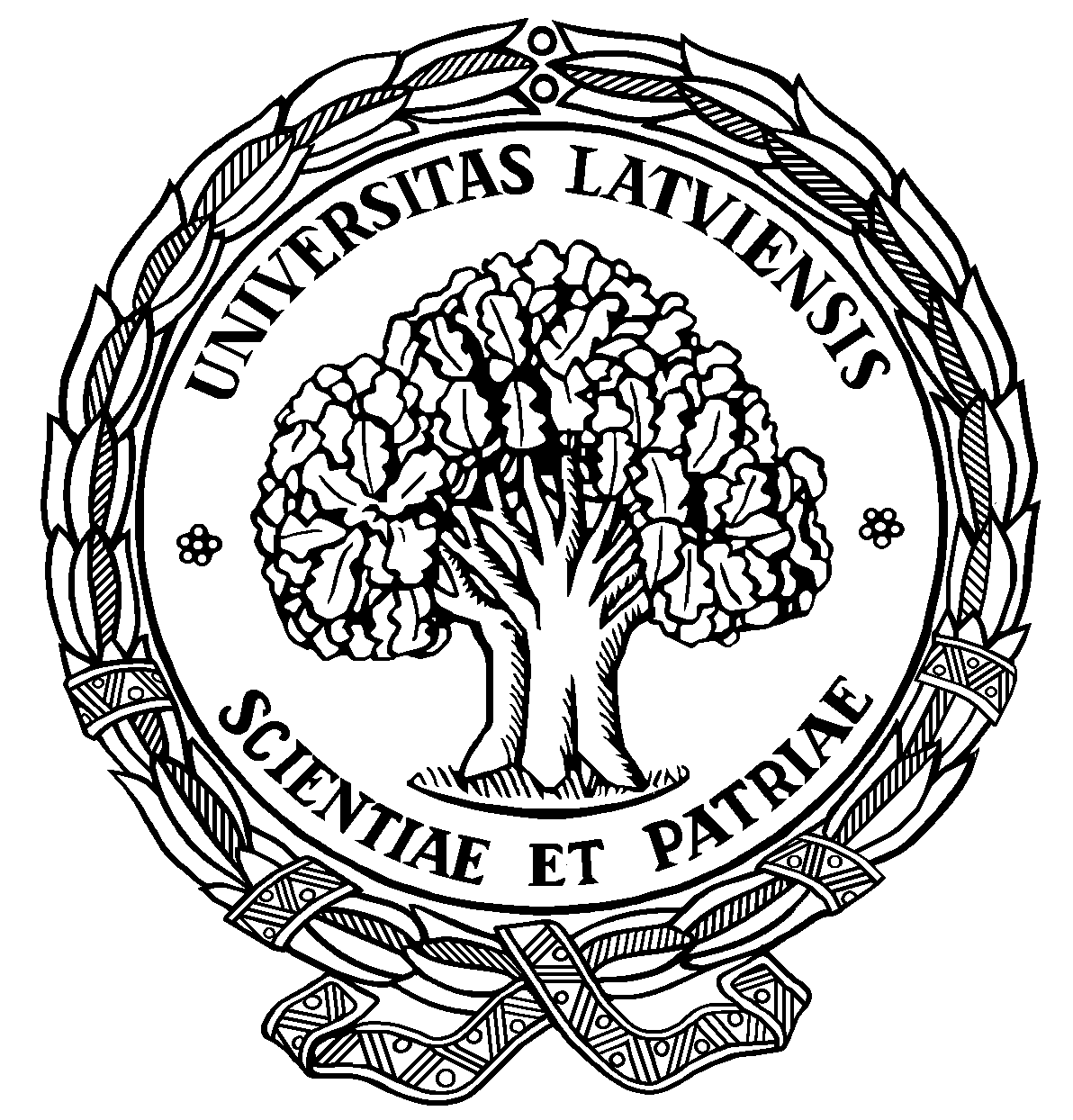 JURIDISKĀS FAKULTĀTESSTUDENTU PAŠPĀRVALDE Rīga, Raiņa bulv. 19, LV - 1586; tālr.: 67034442; E-pasts: lujfsp@gmail.com; www.jfsp.lu.lvPaziņojumsRīgā08.10.2019.									       	 Nr. SP-1/3-11Par Studentu pašpārvaldes vēlēšanāmLatvijas Universitātes (LU) Juridiskās fakultātes (JF) Studentu pašpārvaldes (SP) Vēlēšanu komisija izsludina JFSP vēlēšanas, kas norisināsies ceturtdien, 2019. gada 7.novembrī, no plkst. 8:00- 18:30, Juridiskajā fakultātē- pie ieejas Lielās aulas balkonā.Kandidātu sarakstus (sarakstu) līdz š.g. 25.oktobra 18:00 iesniedz Vēlēšanu komisijas priekšsēdētājai Madarai Markevičai vai komisijai tās sēžu laikā, kā arī nosūta elektroniski lujfsp@gmail.com.Sarakstu iesniegšanai izstrādāta veidlapa, kurai pievieno saraksta darbības programmu 1 (vienas) A4 formāta lapas apjomā. Veidlapa pieejama JFSP birojā un JFSP mājaslapā www.jfsp.lu.lv.Sarakstu kārtas numurus nosaka lozējot. Izloze notiek 21.oktobrī, plkst. 12:00.Vēlēšanu aģitācija notiek līdz 6.novembrim Raiņa bulvāra 19 ēkas telpās, kas nav piederīgas Juridiskajai fakultātei, aģitācijas materiālus izvieto tikai ar LU direktora un ēkas komandanta atļauju.Juridiskās fakultātes telpās aizliegts aģitācijas materiālus jebkādā veidā piestiprināt pie sienām. Vēlēšanu komisija katram sarakstam nodrošina iespēju aģitācijas materiālu izvietošanai izmantot A0 izmēra ziņojumu dēli. Katram kandidātu sarakstam vienlaicīgi atļauts JF interaktīvajā ziņojumu dēlī demonstrēt 1 (vienu) aģitācijas slaidu. Par slaida ievietošanu un tā parametriem sazināties ar JF Sabiedrisko attiecību speciālisti Lindu Lielbriedi (linda.lielbriede@gmail.com).Neskaidrību gadījumā sazināties ar Vēlēšanu komisiju (lujfsp@gmail.com, 67034442) vai tās priekšsēdētāju (madara.markevica@gmail.com).Vēlēšanu komisijas priekšsēdētāja							M.Markeviča